MINISTÉRIO DA EDUCAÇÃO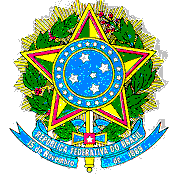 INSTITUTO FEDERAL DE EDUCAÇÃO, CIÊNCIA E TECNOLOGIA DE PERNAMBUCOCAMPUS PAULISTALISTAGEM DISCIPLINAS - FORMULÁRIO APROVEITAMENTO DE ESTUDOS EQUIVALENTES DE COMPONENTES CURRICULARESIdentificação do requerente:Disciplinas para DISPENSAR:NOME DO ALUNO: MATRÍCULA:CURSO:TURNO:DISCIPLINA DE SEU CURSO ATUAL NO IFPE – PARA SER DISPENSADADisciplinas que você já cursou com aprovação em outro cursoDisciplinas que você já cursou com aprovação em outro cursoDisciplinas que você já cursou com aprovação em outro cursoRequer dispensa da(s) disciplinas(s)Por ter cursado a(s) disciplina(s)EstabelecimentoAno\semestreAno\semestre1. 2. 3.4.5.